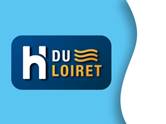 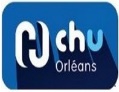 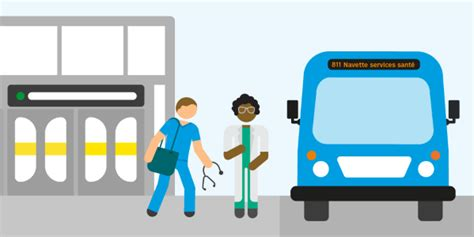 Prochainenement le 1er Bus Santé départ 12h30 devant l’hôpital    pour votre consultation spécialisée au CHU d’Orléans.Prise de rendez-vous au secrétariat des consultations externes avec lettre du médecin adresseur destinée au  spécialiste.